REPUBLIKA HRVATSKA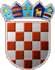 BJELOVARSKO BILOGORSKA ŽUPANIJAOPĆINA SIRAČStjepana Radića 120/I, SiračKLASA:	400-05/24-01/1URBROJ: 2103-17-02-24-6DATUM: 13.05.2024.Na temelju članka 28. Zakona o javnoj nabavi ("Narodne novine", broj 120/16, 114/22), članka 2., 3., 4. Pravilnika o planu nabave, registru ugovora, prethodnom savjetovanju i analizi tržišta u javnoj nabavi ("Narodne novine", broj 101/2017, 144/2020, 30/2023) i članka 51a. Statuta Općine Sirač ("Županijski glasnik Bjelovarsko- bilogorske županije", broj 19/09, 06/10, 03/13, 01/18, 03/21) Načelnik Općine Sirač 13. svibnja 2024. godine donosi:II. Izmjene Plana javne nabave Općine Sirač za 2024. godinuČlanak 1.Sukladno I. Izmjenama i dopunama Proračuna Općine Sirač za 2024. godinu, donosi se plan nabave roba, radova i usluga za 2024. godinu prema opisu i na način kakoslijedi:Članak 2.Roba i usluge procijenjene vrijednosti do 26.540,00 EUR, odnosno radovi procijenjene vrijednosti do 66.360,00 EUR, nabavljat će se sukladno internom aktu naručitelja.Članak 3.Sve postupke javne nabave, radova, roba i usluga provodi stručno povjerenstvo imenovano od strane Naručitelja.Članak 4.Ovaj Plan stupa na snagu danom donošenja, a objavit će se u Županijskom glasniku Bjelovarsko-bilogorske županije i na internetskim stranicama Općine Sirač.NačelnikIgor Supan, mag.oec.RbrEviden. brojnabavePozicijeproračunaPredmet nabaveCPVProcijenjena vrijednost nabave(u kunama)Vrsta postupkaPosebnirežimnabavePredmet podijeljenna grupeSklapa se: Ugovor/okvirnisporazumEUPlaniranipočetakpostupkaPlanirano trajanjeVrijedi od/doNapomenaStatus101/24876Adaptacija ambulante uSiraču45454100-54.400,00Jednostavna nabava-NEod: 18.01.24.202/24832, 833Adaptacija Hrvatskog doma - opremanje kuhinje39221000-726.500,00Jednostavna nabava-NEod: 19.03.24.832, 833Adaptacija Hrvatskog doma - opremanje kuhinje39221000-724.000,00Jednostavna nabava-NEod: 18.01.24.do: 19.03.24.Izmijenjena303/24100Električna energija09310000-59.280,00Jednostavna nabava-NEod: 18.01.24.404/24206Geodetske usluge71355000-16.800,00Jednostavna nabava-NEod: 18.01.24.505/2489Intelektualne usluge - projekti71242000-69.200,00Jednostavna nabava-NEod: 18.01.24.606/2489Intelektualne usluge - savjetodavne usluge kod izrade natječajne dokumentacije72224000-19.240,00Jednostavna nabava-NEod: 18.01.24.707/24835Izgradnja društvenog domaMiljanovac45212100-78.000,00Jednostavna nabava-NEod: 18.01.24.808/24102, 248, 442, 451,525, 548, 569, 797,803Materijal i dijelovi za tekuće i investicijsko održavanje građevinskih objekata44100000-16.888,48Jednostavna nabava-NEod: 18.01.24.909/24870Nadogradnja softvera uredskog poslovanja72212900-826.509,00Jednostavna nabava-NEod: 18.01.24.1010/24491Najam šatora70200000-36.560,00Jednostavna nabava-NEod: 18.01.24.1111/243Objava - elektronski mediji - radijske usluge92210000-64.992,00Jednostavna nabava-NEod: 18.01.24.1212/2412, 72, 98, 463,511, 524, 575, 615,779, 844Ostali nespomenuti rashodi44423000-13.564,00Jednostavna nabava-NEod: 18.01.24.1313/24101Plin09123000-75.600,00Jednostavna nabava-NEod: 18.01.24.1414/2483Poštarina64110000-03.600,00Jednostavna nabava-NEod: 18.01.24.1515/2413, 205, 252, 497,625, 843Promidžba i informiranje79341000-63.533,16Jednostavna nabava-NEod: 19.03.24.13, 205, 252, 497,625, 843Promidžba i informiranje79341000-63.597,16Jednostavna nabava-NEod: 18.01.24.do: 19.03.24.Izmijenjena1616/2490, 795Računalne usluge72211000-75.531,20Jednostavna nabava-NEod: 18.01.24.17-1-7--/-2--4--2-4--0-R-a--d-o--v--i -n--a--k-o--n--z-e-r--v-a--c-i-ji--i---------s-a-n--a-c--i-ji--S-t-a--r-o--g--g-r-a--d--a-----4--5-4--5--3-1--0-0---8-0,-0--0--J-e-d--n-o--s-t-a--v-n--a----------n--a--b-a--v-a------N--E-od: 19.03.24.do: 13.05.24.Obrisana240Radovi na konzervaciji i sanaciji Starog grada45453100-83.965,60Jednostavna nabava-NEod: 18.01.24.do: 19.03.24.Izmijenjena1818/24436Redizajn web stranice72413000-85.000,00Jednostavna nabava-NEod: 18.01.24.1919/24721Rekonstrukcija doma u Kipuzavršna faza45454000-426.713,20Jednostavna nabava-NEod: 18.01.24.2020/24406Rekonstrukcija nerazvrstanih cesta45454000-430.400,00Jednostavna nabava-NEod: 19.03.24.2020/24406Rekonstrukcija nerazvrstanih cesta45454000-456.000,00Jednostavna nabava-NEod: 18.01.24.do: 19.03.24.Izmijenjena2121/24701Rekonstrukcija ulice Nikole Tesle - zatvaranje odvodnogkanala45454000-49.378,00Jednostavna nabava-NEod: 19.03.24.701Rekonstrukcija ulice Nikole Tesle - zatvaranje odvodnog kanala45454000-48.193,98Jednostavna nabava-NEod: 18.01.24.do: 19.03.24.Izmijenjena2222/2410, 11, 45, 246,255, 259, 424, 509,517, 603, 663, 841,865Reprezentacija - nabava pića za potrebe manifestacija i protokola15900000-74.664,62Jednostavna nabava-NEod: 19.03.24.10, 11, 45, 246,255, 259, 424, 509,517, 603, 663, 841,865Reprezentacija - nabava pića za potrebe manifestacija i protokola15900000-73.870,40Jednostavna nabava-NEod: 18.01.24.do: 19.03.24.Izmijenjena2323/2410, 45, 246, 255,259, 424, 509, 517,603, 663, 841, 865Reprezentacija - nabava prehrambenih proizvoda za potrebe manifestacija iprotokola15800000-64.988,34Jednostavna nabava-NEod: 19.03.24.10, 45, 246, 255,259, 424, 509, 517,603, 663, 841, 865Reprezentacija - nabava prehrambenih proizvoda za potrebe manifestacija i protokola15800000-64.455,20Jednostavna nabava-NEod: 18.01.24.do: 19.03.24.Izmijenjena2424/2410, 45, 255, 259,673, 841Reprezentacija - ugostiteljske usluge za potrebe manifestacija i protokola55300000-38.096,00Jednostavna nabava-NEod: 18.01.24.2525/2474Sitni inventar za Hrvatski dom31000000-64.000,00Jednostavna nabava-NEod: 18.01.24.2626/2467, 493, 505, 601,862Uredski materijal30192000-14.948,36Jednostavna nabava-NEod: 18.01.24.2727/24125Uredski namještaj39130000-26.720,00Jednostavna nabava-NEod: 18.01.24.2828/24446, 571, 584Uređaji, strojevi i oprema zaostale namjene39300000-56.800,00Jednostavna nabava-NEod: 19.03.24.446, 571, 584Uređaji, strojevi i oprema zaostale namjene39300000-54.800,00Jednostavna nabava-NEod: 18.01.24.do: 19.03.24.Izmijenjena2929/24249Razvođenje kablova za pozornicu i štandove45310000-38.736,00Jednostavna nabava-NEod: 18.01.24.3030/2488Usluge odvjetnika i pravnog savjetovanja79110000-82.680,00Jednostavna nabava-NEod: 18.01.24.3131/243Usluge oglašavanja (novine,portali)79341000-66.016,42Jednostavna nabava-NEod: 18.01.24.3232/24106Usluge tekućeg iinvesticijskog održavanja građevinskih objekata50800000-34.800,00Jednostavna nabava-NEod: 18.01.24.3333/24339Usluge tekućeg iinvesticijskog održavanjaopreme50800000-32.800,00Jednostavna nabava-NEod: 18.01.24.3434/2478, 475, 507, 602Usluge telefona, telefaxa64211000-84.480,00Jednostavna nabava-NEod: 18.01.24.3535/24606Intelektualne usluge - nadzor adaptacije Hrvatskog doma Sirač71247000-13.000,00Jednostavna nabava-NEod: 19.03.24.3636/24348Intelektualne usluge - Prostorni plan71410000-524.000,00Jednostavna nabava-NEod: 19.03.24.3737/24883Izrada Strategije zelene urbane obnove90712100-211.679,60Jednostavna nabava-NEod: 19.03.24.3838/24876Nabava UZV za ambulantu uSiraču33124120-226.400,00Jednostavna nabava-NEod: 19.03.24.3939/24885Rasvjeta na nogometnom terenu Lanara31500000-126.540,00Jednostavna nabava-NEod: 19.03.24.4040/24815Rekonstrukcija nogostupa u Kipu - II. faza45454000-466.349,04Jednostavna nabava-NEod: 19.03.24.4141/2489Strategija sveukupnograzvoja Općine Sirač79410000-12.650,00Jednostavna nabava-NEod: 19.03.24.4242/24882Uređenje odvodnog kanala uulici Ljudevita Gaja45233140-266.359,00Jednostavna nabava-NEod: 19.03.24.4343/24252, 572, 731, 827,863Usluge prijevoza60130000-84.524,00Jednostavna nabava-NEod: 19.03.24.4444/24728Usluge tekućeg iinvesticijskog održavanjapostrojenja i opreme Wifi4EU72400000-43.200,00Jednostavna nabava-NEod: 19.03.24.4545/24644Potrepštine - projekt Učim, radim, pomažem faza IV33700000-726.500,00Jednostavna nabava-DAod: 13.05.24.Korištenje namjenskih prihodaDodana4646/24648, 649, 808Promidžba i vidljivost - projekt Učim, radim, pomažem79342200-57.120,00Jednostavna nabava-DAod: 13.05.24.Korištenje namjenskih prihodaDodana4747/24645Upravljanje projektom Učim, radim, pomažem72224000-113.360,00Jednostavna nabava-DAod: 13.05.24.Korištenje namjenskih prihodaDodana